Załącznik nr 4 do postępowania KA-CZL-DZP.261.2.109.2023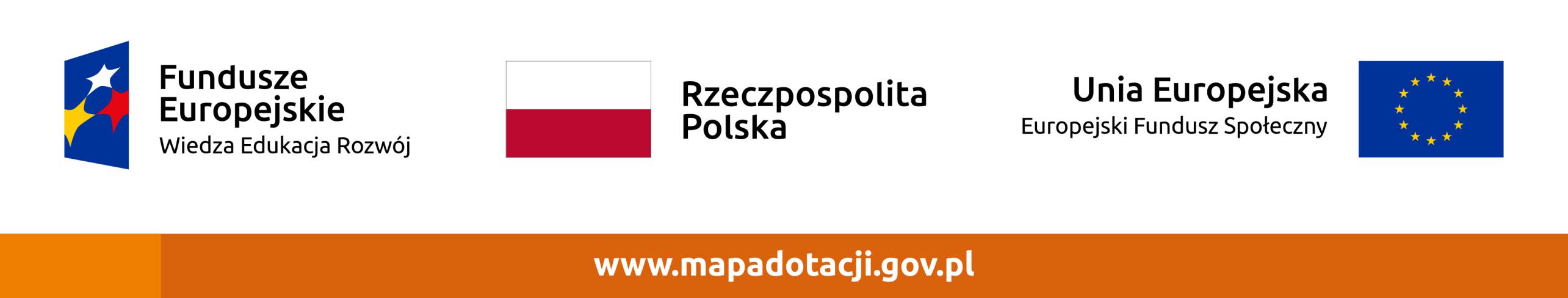 WYKAZ OSÓBNazwa i adres Wykonawcy: ………………………………………………………………….………………………………………………………………………………………….…………………………..Składając ofertę w postępowaniu o zamówienie na: Wykonanie dokumentacji projektowej dotyczącej wymiany rozdzielnic elektrycznych i wewnętrznych linii zasilających (w.l.z.) w budynku „H” Uniwersytetu Ekonomicznego we Wrocławiu”oświadczamy, że zamówienie będzie realizowane z udziałem następujących osób:Wykaz osób, które będą uczestniczyć w realizacji zamówieniaZakres wykonywanych czynnościInformacja o podstawie do dysponowania osobamiUprawnienia, kwalifikacje[aktualny wpis do Polskiej Izby Inżynierów Budownictwa}Miejscowość, dataczytelny podpis lub podpis nieczytelny wraz z imienną pieczątką podpisującego w przypadku oferty składanej w formie skanu 